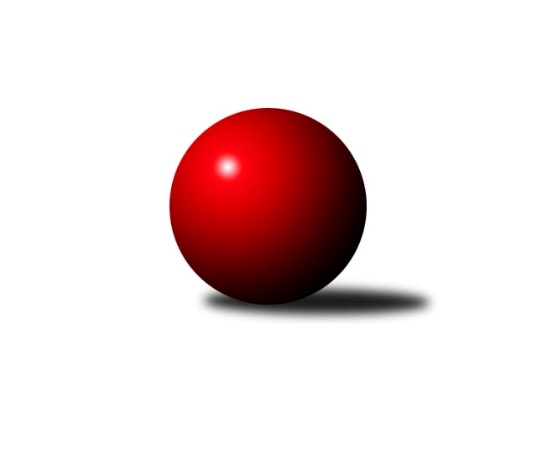 Č.11Ročník 2017/2018	25.11.2017Nejlepšího výkonu v tomto kole: 1748 dosáhlo družstvo: TJ Sokol Údlice BOkresní přebor - skupina A 2017/2018Výsledky 11. kolaSouhrnný přehled výsledků:SKK Bílina C	- TJ Lokomotiva Žatec C	1:5	1449:1453	4.0:4.0	23.11.TJ Elektrárny Kadaň C	- TJ Sokol Údlice C	5:1	1651:1576	5.0:3.0	23.11.TJ KK Louny B	- SKK Podbořany C	5:1	1734:1596	5.5:2.5	24.11.Sokol Spořice B	- TJ Lokomotiva Žatec B	1:5	1263:1491	2.0:6.0	25.11.Sokol Spořice D	- Sokol Spořice C	0.5:5.5	1482:1595	1.0:7.0	25.11.TJ VTŽ Chomutov C	- TJ MUS Most	0:6	1620:1681	2.0:6.0	25.11.TJ Sokol Údlice B	- SKK Podbořany B	5:1	1748:1550	6.0:2.0	25.11.Tabulka družstev:	1.	TJ Sokol Údlice B	11	9	1	1	49.0 : 17.0 	53.5 : 35.5 	 1627	19	2.	Sokol Spořice C	11	9	1	1	46.5 : 19.5 	51.0 : 33.0 	 1577	19	3.	TJ Lokomotiva Žatec B	11	7	3	1	44.0 : 22.0 	56.5 : 31.5 	 1619	17	4.	TJ MUS Most	11	8	0	3	45.0 : 21.0 	57.0 : 31.0 	 1606	16	5.	TJ KK Louny B	11	6	2	3	40.0 : 26.0 	47.5 : 40.5 	 1608	14	6.	TJ Elektrárny Kadaň C	11	7	0	4	38.0 : 28.0 	50.0 : 38.0 	 1595	14	7.	Sokol Spořice B	11	5	1	5	34.0 : 32.0 	49.0 : 40.0 	 1628	11	8.	Sokol Spořice D	11	4	1	6	28.5 : 37.5 	39.0 : 49.0 	 1515	9	9.	SKK Podbořany B	11	4	0	7	28.0 : 38.0 	41.5 : 46.5 	 1576	8	10.	TJ Lokomotiva Žatec C	11	4	0	7	27.0 : 39.0 	31.0 : 57.0 	 1515	8	11.	TJ VTŽ Chomutov C	11	3	1	7	22.0 : 44.0 	35.5 : 52.5 	 1549	7	12.	SKK Podbořany C	11	3	0	8	24.0 : 42.0 	32.5 : 51.5 	 1532	6	13.	TJ Sokol Údlice C	11	2	0	9	20.0 : 46.0 	37.5 : 50.5 	 1551	4	14.	SKK Bílina C	11	1	0	10	16.0 : 50.0 	31.5 : 56.5 	 1480	2Podrobné výsledky kola:	 SKK Bílina C	1449	1:5	1453	TJ Lokomotiva Žatec C	Václav Sikyta	 	 160 	 172 		332 	 1:1 	 339 	 	140 	 199		Miroslav Vízek	Veronika Šílová	 	 186 	 169 		355 	 1:1 	 356 	 	189 	 167		Eva Chotová	Karel Hulha	 	 154 	 176 		330 	 0:2 	 361 	 	179 	 182		Rudolf Hofmann	Rudolf Podhola	 	 225 	 207 		432 	 2:0 	 397 	 	209 	 188		Jan Čermákrozhodčí: Nejlepší výkon utkání: 432 - Rudolf Podhola	 TJ Elektrárny Kadaň C	1651	5:1	1576	TJ Sokol Údlice C	Miriam Nocarová	 	 201 	 206 		407 	 2:0 	 397 	 	198 	 199		Michal Janči	Pavel, st. Nocar st.	 	 194 	 203 		397 	 0:2 	 407 	 	199 	 208		Milan Daniš	Jaroslav Krása	 	 216 	 219 		435 	 2:0 	 378 	 	187 	 191		Jiří Suchánek	Jaroslav Seifert	 	 216 	 196 		412 	 1:1 	 394 	 	179 	 215		Karel Nudčenkorozhodčí: Nejlepší výkon utkání: 435 - Jaroslav Krása	 TJ KK Louny B	1734	5:1	1596	SKK Podbořany C	Ladislav Smreček	 	 224 	 232 		456 	 1:1 	 435 	 	202 	 233		David Alföldi	Daniela Hlaváčová	 	 192 	 190 		382 	 0.5:1.5 	 405 	 	192 	 213		Stanislav Třešňák	Miroslav Sodomka	 	 220 	 221 		441 	 2:0 	 348 	 	198 	 150		Milan Kozler	Václav, ml. Valenta ml.	 	 216 	 239 		455 	 2:0 	 408 	 	186 	 222		Matěj Márarozhodčí: Nejlepší výkon utkání: 456 - Ladislav Smreček	 Sokol Spořice B	1263	1:5	1491	TJ Lokomotiva Žatec B	Miroslav Lazarčik	 	 177 	 163 		340 	 0:2 	 371 	 	183 	 188		Zdeněk, ml. Ptáček ml.	Petr Vokálek	 	 173 	 182 		355 	 1:1 	 371 	 	200 	 171		Michaela Šuterová	Marek Sýkora	 	 194 	 193 		387 	 1:1 	 365 	 	169 	 196		Zdeněk Verner	Jana Blašková	 	 93 	 88 		181 	 0:2 	 384 	 	202 	 182		Michal Dvořákrozhodčí: Nejlepší výkon utkání: 387 - Marek Sýkora	 Sokol Spořice D	1482	0.5:5.5	1595	Sokol Spořice C	Michaela Černá	 	 198 	 160 		358 	 0:2 	 403 	 	200 	 203		Tomáš Raisr	Milan Černý	 	 183 	 199 		382 	 0:2 	 410 	 	209 	 201		Radek Šelmek	Gustav Marenčák	 	 180 	 153 		333 	 0:2 	 373 	 	186 	 187		Jana Černá	Petr Andres	 	 205 	 204 		409 	 1:1 	 409 	 	198 	 211		Jiřina Kařízkovározhodčí: Nejlepší výkon utkání: 410 - Radek Šelmek	 TJ VTŽ Chomutov C	1620	0:6	1681	TJ MUS Most	Dančo Bosilkov	 	 214 	 206 		420 	 0:2 	 442 	 	221 	 221		Josef Drahoš	Jitka Váňová	 	 176 	 199 		375 	 0:2 	 400 	 	197 	 203		Roman Moucha	Milan Šmejkal	 	 218 	 201 		419 	 1:1 	 427 	 	198 	 229		Václav Krist	Viktor Žďárský	 	 194 	 212 		406 	 1:1 	 412 	 	202 	 210		Miroslav Šlosarrozhodčí: Nejlepší výkon utkání: 442 - Josef Drahoš	 TJ Sokol Údlice B	1748	5:1	1550	SKK Podbořany B	Eduard Houdek	 	 193 	 230 		423 	 1:1 	 388 	 	195 	 193		Václav Šváb	Jaroslav Verner	 	 250 	 257 		507 	 2:0 	 352 	 	180 	 172		Tadeáš Zeman	Jaroslav Hodinář	 	 202 	 191 		393 	 2:0 	 382 	 	194 	 188		Zdeněk Ausbuher	Michal Šlajchrt	 	 206 	 219 		425 	 1:1 	 428 	 	204 	 224		Marek Půtarozhodčí: Nejlepší výkon utkání: 507 - Jaroslav VernerPořadí jednotlivců:	jméno hráče	družstvo	celkem	plné	dorážka	chyby	poměr kuž.	Maximum	1.	Václav, ml. Valenta  ml.	TJ KK Louny B	437.43	296.1	141.3	4.5	3/4	(511)	2.	Jaroslav Verner 	TJ Sokol Údlice B	436.17	301.6	134.5	5.9	6/6	(507)	3.	Rudolf Podhola 	SKK Bílina C	433.37	292.1	141.2	4.6	5/5	(458)	4.	Radek Šelmek 	Sokol Spořice C	430.54	300.4	130.1	7.5	5/5	(450)	5.	Petr Andres 	Sokol Spořice D	429.75	286.6	143.2	6.5	3/4	(457)	6.	Josef Drahoš 	TJ MUS Most	428.32	292.0	136.3	5.1	5/6	(442)	7.	Jitka Jindrová 	Sokol Spořice B	428.20	295.1	133.1	5.2	5/5	(440)	8.	Michal Dvořák 	TJ Lokomotiva Žatec B	425.47	292.9	132.5	6.9	5/6	(475)	9.	Blažej Kašný 	TJ Sokol Údlice C	420.19	288.9	131.3	3.8	4/6	(453)	10.	Jiří Kartus 	SKK Podbořany B	419.17	290.2	129.0	7.9	6/6	(466)	11.	Zdeněk Verner 	TJ Lokomotiva Žatec B	416.05	285.2	130.9	7.7	5/6	(454)	12.	Miroslav Sodomka 	TJ KK Louny B	415.50	296.3	119.2	8.8	4/4	(445)	13.	Milan Černý 	Sokol Spořice D	414.61	282.4	132.2	8.3	3/4	(436)	14.	Roman Moucha 	TJ MUS Most	413.78	285.0	128.8	7.1	6/6	(472)	15.	Jaroslav Seifert 	TJ Elektrárny Kadaň C	412.75	286.6	126.2	7.4	4/4	(481)	16.	Jaroslav Hodinář 	TJ Sokol Údlice B	409.13	289.1	120.0	7.5	6/6	(438)	17.	Viktor Žďárský 	TJ VTŽ Chomutov C	407.24	291.7	115.5	10.5	5/5	(435)	18.	Miroslav Lazarčik 	Sokol Spořice B	407.13	285.5	121.6	6.5	4/5	(430)	19.	Zdeněk, ml. Ptáček  ml.	TJ Lokomotiva Žatec B	406.50	282.1	124.4	6.8	5/6	(439)	20.	Marek Sýkora 	Sokol Spořice B	405.14	279.5	125.6	8.5	4/5	(415)	21.	David Alföldi 	SKK Podbořany C	404.86	278.4	126.5	9.0	6/7	(440)	22.	Ladislav Smreček 	TJ KK Louny B	401.50	284.0	117.5	11.8	3/4	(456)	23.	Jan Čermák 	TJ Lokomotiva Žatec C	401.36	282.4	119.0	8.3	5/5	(432)	24.	Jaroslava Paganiková 	TJ Sokol Údlice C	400.94	285.4	115.5	9.1	4/6	(414)	25.	Jan Zach 	TJ Elektrárny Kadaň C	400.50	277.5	123.1	8.9	4/4	(446)	26.	Václav Šváb 	SKK Podbořany B	400.00	284.4	115.7	8.8	5/6	(431)	27.	Marek Půta 	SKK Podbořany B	397.31	280.3	117.0	10.6	4/6	(435)	28.	Michaela Šuterová 	TJ Lokomotiva Žatec B	396.68	280.7	116.0	9.7	5/6	(429)	29.	Michal Šlajchrt 	TJ Sokol Údlice B	395.56	279.1	116.5	8.5	4/6	(425)	30.	Miroslav Šlosar 	TJ MUS Most	395.00	286.4	108.6	12.6	5/6	(412)	31.	Tomáš Raisr 	Sokol Spořice C	393.55	277.1	116.5	9.4	5/5	(426)	32.	Milan Šmejkal 	TJ VTŽ Chomutov C	393.48	283.1	110.3	9.4	5/5	(424)	33.	Pavel, st. Nocar  st.	TJ Elektrárny Kadaň C	393.20	269.1	124.1	7.6	4/4	(464)	34.	Karel Nudčenko 	TJ Sokol Údlice C	392.10	268.5	123.7	7.5	4/6	(405)	35.	Jiřina Kařízková 	Sokol Spořice C	390.34	276.3	114.0	7.7	5/5	(413)	36.	Miloš Kubizňák 	TJ KK Louny B	390.25	276.9	113.4	13.0	4/4	(436)	37.	Dančo Bosilkov 	TJ VTŽ Chomutov C	389.84	281.4	108.5	11.7	5/5	(420)	38.	Miriam Nocarová 	TJ Elektrárny Kadaň C	388.57	273.9	114.7	10.4	4/4	(416)	39.	Matěj Mára 	SKK Podbořany C	386.78	273.6	113.2	10.1	6/7	(418)	40.	Aleš Kopčík 	TJ KK Louny B	386.00	279.4	106.6	9.6	3/4	(461)	41.	Petr Vokálek 	Sokol Spořice B	385.60	280.1	105.5	10.7	5/5	(421)	42.	Bára Zemanová 	SKK Podbořany B	384.80	272.1	112.8	12.2	5/6	(458)	43.	Milan Daniš 	TJ Sokol Údlice C	383.90	273.5	110.5	12.5	4/6	(407)	44.	Václav Krist 	TJ MUS Most	380.50	268.6	111.9	11.3	4/6	(427)	45.	Václav Šulc 	TJ Sokol Údlice B	378.10	258.9	119.2	8.4	5/6	(396)	46.	Michal Janči 	TJ Sokol Údlice C	377.25	273.3	104.0	6.5	4/6	(397)	47.	Zdeněk Ausbuher 	SKK Podbořany B	376.63	274.9	101.8	14.3	4/6	(419)	48.	Lubomír Ptáček 	TJ Lokomotiva Žatec B	374.75	274.7	100.1	12.9	5/6	(406)	49.	Milan Kozler 	SKK Podbořany C	374.00	264.7	109.3	11.4	5/7	(411)	50.	Tadeáš Zeman 	SKK Podbořany B	373.20	267.0	106.2	14.0	5/6	(419)	51.	Eva Chotová 	TJ Lokomotiva Žatec C	372.50	269.5	103.1	14.0	5/5	(408)	52.	Rudolf Hofmann 	TJ Lokomotiva Žatec C	371.21	265.9	105.3	12.1	4/5	(408)	53.	Jana Černíková 	SKK Bílina C	370.83	271.7	99.2	13.7	5/5	(418)	54.	Pavel Vaníček 	TJ VTŽ Chomutov C	368.00	263.4	104.6	9.9	4/5	(382)	55.	Boleslava Slunéčková 	Sokol Spořice D	366.82	268.3	98.5	15.2	4/4	(392)	56.	Miroslav Vízek 	TJ Lokomotiva Žatec C	365.65	262.1	103.6	13.4	5/5	(400)	57.	Jiří Suchánek 	TJ Sokol Údlice C	360.00	267.3	92.8	15.5	4/6	(383)	58.	Milada Pšeničková 	Sokol Spořice C	356.38	263.5	92.9	14.8	4/5	(376)	59.	Jitka Váňová 	TJ VTŽ Chomutov C	353.81	261.4	92.4	15.1	4/5	(412)	60.	Václav Sikyta 	SKK Bílina C	350.63	250.7	100.0	14.4	4/5	(381)	61.	Gustav Marenčák 	Sokol Spořice D	348.67	256.4	92.2	13.3	3/4	(367)	62.	Ladislav Veselý 	TJ MUS Most	333.25	254.4	78.9	20.8	4/6	(387)	63.	Andrea Fialová 	Sokol Spořice D	312.67	236.7	76.0	19.7	3/4	(324)		Pavel, ml. Nocar  ml.	TJ Elektrárny Kadaň C	439.00	297.0	142.0	11.0	1/4	(439)		Jaroslav Krása 	TJ Elektrárny Kadaň C	435.00	293.0	142.0	6.0	1/4	(435)		Rudolf Šamaj 	TJ MUS Most	429.93	295.3	134.6	5.4	3/6	(444)		Jindřich Šebelík 	TJ Sokol Údlice B	414.63	291.9	122.8	7.1	2/6	(422)		Lada Strnadová 	TJ Elektrárny Kadaň C	411.50	289.0	122.5	8.5	1/4	(433)		Martin Lázna 	TJ KK Louny B	411.00	292.5	118.5	11.5	1/4	(413)		Martina Kuželová 	Sokol Spořice B	409.44	283.3	126.1	4.7	3/5	(431)		Eduard Houdek 	TJ Sokol Údlice B	403.56	291.1	112.4	9.9	3/6	(457)		Stanislav Třešňák 	SKK Podbořany C	395.50	268.5	127.0	11.0	4/7	(430)		Šárka Uhlíková 	TJ Lokomotiva Žatec B	391.50	276.5	115.0	8.2	2/6	(396)		Daniel Nudčenko 	TJ Sokol Údlice C	383.00	266.3	116.7	13.0	3/6	(438)		Jan Zajíc 	SKK Podbořany C	382.75	268.3	114.5	11.5	4/7	(401)		Antonín Šulc 	TJ Sokol Údlice B	382.00	259.0	123.0	10.0	1/6	(382)		Daniela Hlaváčová 	TJ KK Louny B	382.00	287.0	95.0	11.0	1/4	(382)		Pavel Vacinek 	TJ Lokomotiva Žatec C	378.07	274.1	103.9	10.5	3/5	(408)		Julius Hidvegi 	TJ MUS Most	378.00	267.5	110.5	8.5	2/6	(393)		Martin Král 	TJ KK Louny B	375.50	271.8	103.7	15.2	2/4	(447)		Vlastimil Heryšer 	SKK Podbořany C	373.13	272.9	100.3	12.4	4/7	(402)		Michaela Černá 	Sokol Spořice D	372.08	280.4	91.7	14.8	2/4	(392)		Václav Talián 	SKK Bílina C	371.00	275.0	96.0	15.0	1/5	(371)		Jana Černá 	Sokol Spořice C	367.58	268.3	99.3	13.8	3/5	(395)		Tomáš Pičkár 	TJ Sokol Údlice C	359.50	249.5	110.0	16.0	1/6	(375)		Pavla Vacinková 	TJ Lokomotiva Žatec C	342.67	256.3	86.3	17.7	1/5	(362)		Veronika Šílová 	SKK Bílina C	336.13	248.6	87.5	15.3	2/5	(376)		Ladislav Mandinec 	SKK Podbořany C	328.67	253.3	75.3	20.0	3/7	(342)		Karel Hulha 	SKK Bílina C	323.60	237.7	85.9	15.7	3/5	(358)		Josef Kraus 	SKK Bílina C	311.00	242.0	69.0	27.0	1/5	(311)		Jana Blašková 	Sokol Spořice B	181.00	138.0	43.0	39.0	1/5	(181)Sportovně technické informace:Starty náhradníků:registrační číslo	jméno a příjmení 	datum startu 	družstvo	číslo startu20531	Rudolf Hofmann	23.11.2017	TJ Lokomotiva Žatec C	7x3953	Rudolf Podhola	23.11.2017	SKK Bílina C	11x1666	Jaroslav Verner	25.11.2017	TJ Sokol Údlice B	11x15981	Zdeněk Verner	25.11.2017	TJ Lokomotiva Žatec B	9x22978	Viktor Žďárský	25.11.2017	TJ VTŽ Chomutov C	11x12473	Jaroslav Seifert	23.11.2017	TJ Elektrárny Kadaň C	11x13090	Michaela Šuterová	25.11.2017	TJ Lokomotiva Žatec B	10x17459	Michal Dvořák	25.11.2017	TJ Lokomotiva Žatec B	7x24834	Tadeáš Zeman	25.11.2017	SKK Podbořany B	5x4010	Václav Šváb	25.11.2017	SKK Podbořany B	10x24828	Zdeněk Ausbuher	25.11.2017	SKK Podbořany B	7x19615	Daniela Hlaváčová	24.11.2017	TJ KK Louny B	1x24489	David Alföldi	24.11.2017	SKK Podbořany C	9x24152	Dančo Bosilkov	25.11.2017	TJ VTŽ Chomutov C	11x3996	Eva Chotová	23.11.2017	TJ Lokomotiva Žatec C	8x17864	Petr Andres	25.11.2017	Sokol Spořice D	10x1671	Jaroslav Hodinář	25.11.2017	TJ Sokol Údlice B	9x17352	Zdeněk Ptáček ml.	25.11.2017	TJ Lokomotiva Žatec B	6x23236	Milan Daniš	23.11.2017	TJ Sokol Údlice C	8x
Hráči dopsaní na soupisku:registrační číslo	jméno a příjmení 	datum startu 	družstvo	Program dalšího kola:12. kolo30.11.2017	čt	17:30	SKK Podbořany B - Sokol Spořice B	1.12.2017	pá	17:00	TJ MUS Most - Sokol Spořice D	2.12.2017	so	9:00	TJ Lokomotiva Žatec B - TJ Sokol Údlice C	2.12.2017	so	13:30	SKK Podbořany C - TJ Elektrárny Kadaň C	2.12.2017	so	14:00	TJ VTŽ Chomutov C - TJ KK Louny B	2.12.2017	so	14:00	Sokol Spořice C - SKK Bílina C	2.12.2017	so	14:30	TJ Sokol Údlice B - TJ Lokomotiva Žatec C	Nejlepší šestka kola - absolutněNejlepší šestka kola - absolutněNejlepší šestka kola - absolutněNejlepší šestka kola - absolutněNejlepší šestka kola - dle průměru kuželenNejlepší šestka kola - dle průměru kuželenNejlepší šestka kola - dle průměru kuželenNejlepší šestka kola - dle průměru kuželenNejlepší šestka kola - dle průměru kuželenPočetJménoNázev týmuVýkonPočetJménoNázev týmuPrůměr (%)Výkon5xJaroslav VernerÚdlice B5075xJaroslav VernerÚdlice B127.645071xLadislav SmrečekKK Louny B4566xRadek ŠelmekSpořice C110.644106xVáclav, ml. Valenta ml.KK Louny B4557xRudolf PodholaBílina C110.54322xJosef DrahošMost4424xPetr AndresSpořice D110.374092xMiroslav SodomkaKK Louny B4411xJiřina KařízkováSpořice C110.374091xJaroslav KrásaEl. Kadaň C4351xLadislav SmrečekKK Louny B110.37456